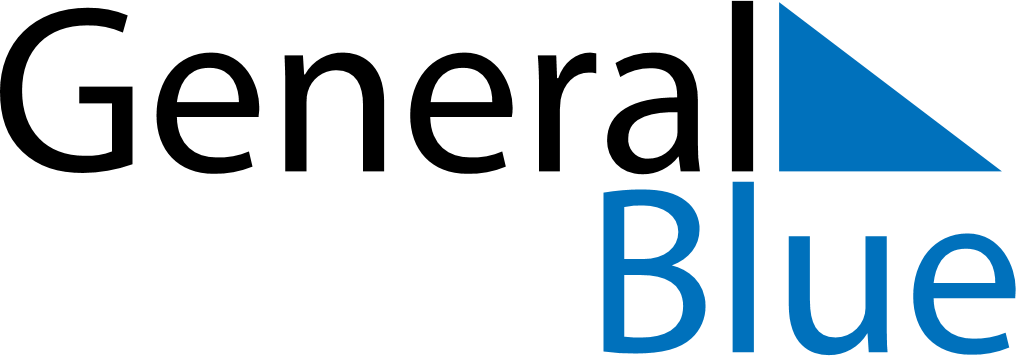 December 2019December 2019December 2019December 2019ArubaArubaArubaMondayTuesdayWednesdayThursdayFridaySaturdaySaturdaySunday123456778St. Nicholas’ Eve91011121314141516171819202121222324252627282829Christmas DayBoxing Day3031